45° forked pipe with O-ring gasket HST 180Packing unit: 1 pieceRange: K
Article number: 0055.0469Manufacturer: MAICO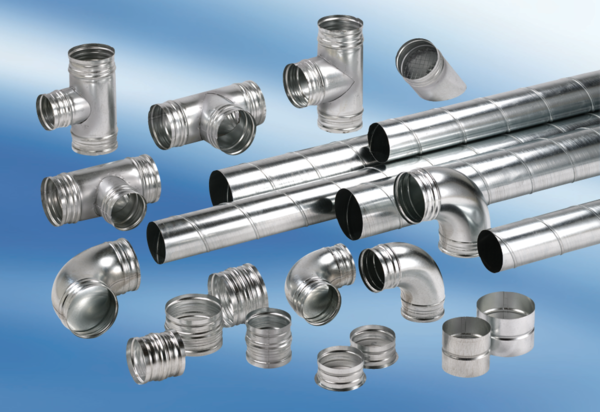 